晶澳太阳能控股2018校园招聘简章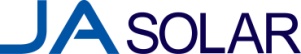 官网：www.jasolar.com晶澳发展观晶澳公司成立于2005年5月，2007年2月在美国纳斯达克证券交易所挂牌上市（NASDAQ:JASO），连续三年荣登财富中国500之列。晶澳致力于提供卓越的高转换效率、高发电效率和高可靠性的光伏组件。目前，已经发展成为覆盖硅片、电池、组件及电站业务的垂直一体化的全球光伏领军企业。截止到2016年二季度，晶澳累计出货量超过23吉瓦，约占全球累计光伏安装量的7%。晶澳拥有全球领先的行业转换效率和产品质量，在东海、扬州、奉贤分别设立了硅片、电池、组件研发中心，是全球光伏核心技术、组件品质的领导者。晶澳国际观2016年晶澳主营业务收入约157亿元人民币，全年出货量5.2吉瓦，全球组件供应商中排名第四位。到2017年末，晶澳硅片产能将达3.0吉瓦、电池产能达6.5吉瓦、组件能达7.0吉瓦，预计2017年全球发货量6.5-7.0吉瓦。晶澳在全球拥有11个生产基地及8个海外销售分子公司，产品销售覆盖全球逾100个国家和地区。晶澳人才观晶澳为员工提供在职学历教育（专升本、在职研、MBA、EMBA等）学费报销政策，鼓励员工不断学习与自我提升。正在筹建的晶澳大学，为在职员工提供专业的管理以及专业技术培训，提供宽广的职业发展路径。网申投递地址： http://campus.51job.com/jasolar2018请根据招聘简章按以下主题格式投递简历：期望工作地点+期望工作部门+学校名称+学历投递邮箱地址：                                       敬请关注公司微信公众号：北京总部：  jingaoxiaozhao@jasolar.com  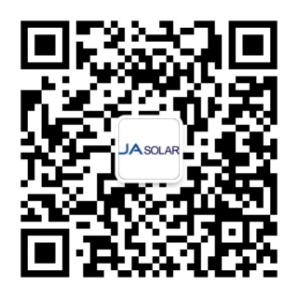 内蒙古包头：baotou400@jasolar.com河北燕郊：  yanjiao300@jasolar.com河北宁晋：  ningjin100@jasolar.com河北邢台：  xingtai200@jasolar.com江苏扬州：  yangzhou500@jasolar.com上海奉贤：  fengxian600@jasolar.com晶澳太阳能控股2018年度校招简章网申投递地址： http://campus.51job.com/jasolar2018请根据招聘简章按以下主题格式投递简历：期望工作地点+期望工作部门+学校名称+学历投递邮箱地址：                                       敬请关注公司微信公众号：北京总部：  jingaoxiaozhao@jasolar.com  内蒙古包头：baotou400@jasolar.com河北燕郊：  yanjiao300@jasolar.com河北宁晋：  ningjin100@jasolar.com河北邢台：  xingtai200@jasolar.com江苏扬州：  yangzhou500@jasolar.com上海奉贤：  fengxian600@jasolar.com晶澳太阳能控股2018年度校招简章网申投递地址： http://campus.51job.com/jasolar2018请根据招聘简章按以下主题格式投递简历：期望工作地点+期望工作部门+学校名称+学历投递邮箱地址：                                       敬请关注公司微信公众号：北京总部：  jingaoxiaozhao@jasolar.com  内蒙古包头：baotou400@jasolar.com河北燕郊：  yanjiao300@jasolar.com河北宁晋：  ningjin100@jasolar.com河北邢台：  xingtai200@jasolar.com江苏扬州：  yangzhou500@jasolar.com上海奉贤：  fengxian600@jasolar.com晶澳太阳能控股2018年度校招简章网申投递地址： http://campus.51job.com/jasolar2018请根据招聘简章按以下主题格式投递简历：期望工作地点+期望工作部门+学校名称+学历投递邮箱地址：                                       敬请关注公司微信公众号：北京总部：  jingaoxiaozhao@jasolar.com  内蒙古包头：baotou400@jasolar.com河北燕郊：  yanjiao300@jasolar.com河北宁晋：  ningjin100@jasolar.com河北邢台：  xingtai200@jasolar.com江苏扬州：  yangzhou500@jasolar.com上海奉贤：  fengxian600@jasolar.com晶澳太阳能控股2018年度校招简章网申投递地址： http://campus.51job.com/jasolar2018请根据招聘简章按以下主题格式投递简历：期望工作地点+期望工作部门+学校名称+学历投递邮箱地址：                                       敬请关注公司微信公众号：北京总部：  jingaoxiaozhao@jasolar.com  内蒙古包头：baotou400@jasolar.com河北燕郊：  yanjiao300@jasolar.com河北宁晋：  ningjin100@jasolar.com河北邢台：  xingtai200@jasolar.com江苏扬州：  yangzhou500@jasolar.com上海奉贤：  fengxian600@jasolar.com晶澳太阳能控股2018年度校招简章网申投递地址： http://campus.51job.com/jasolar2018请根据招聘简章按以下主题格式投递简历：期望工作地点+期望工作部门+学校名称+学历投递邮箱地址：                                       敬请关注公司微信公众号：北京总部：  jingaoxiaozhao@jasolar.com  内蒙古包头：baotou400@jasolar.com河北燕郊：  yanjiao300@jasolar.com河北宁晋：  ningjin100@jasolar.com河北邢台：  xingtai200@jasolar.com江苏扬州：  yangzhou500@jasolar.com上海奉贤：  fengxian600@jasolar.com晶澳太阳能控股2018年度校招简章网申投递地址： http://campus.51job.com/jasolar2018请根据招聘简章按以下主题格式投递简历：期望工作地点+期望工作部门+学校名称+学历投递邮箱地址：                                       敬请关注公司微信公众号：北京总部：  jingaoxiaozhao@jasolar.com  内蒙古包头：baotou400@jasolar.com河北燕郊：  yanjiao300@jasolar.com河北宁晋：  ningjin100@jasolar.com河北邢台：  xingtai200@jasolar.com江苏扬州：  yangzhou500@jasolar.com上海奉贤：  fengxian600@jasolar.com晶澳太阳能控股2018年度校招简章序号需求
单位需求部门岗位类别专业需求
人数任职资格序号需求
单位需求部门管培生专业需求
人数任职资格1北京总部战略规划部光学、应用物理、材料
应用物理、半导体等1知名院校本科以上学历2北京总部人力资源部人力资源管理、工商管理等2知名院校本科以上学历3北京总部法务部法学、国际法等2知名院校本科以上学历4北京总部采购中心光学、应用物理、材料
、应用物理、半导体等4知名院校本科以上学历5北京总部财务中心会计学、审计学、财政学等2知名院校本科以上学历6北京总部运营管理部统计学、工商管理、
国际经济与贸易等2知名院校本科以上学历7北京总部信息技术部计算机科学与技术、
软件工程等2知名院校本科以上学历合计：15人合计：15人投递邮箱：jingaoxiaozhao@jasolar.com
公司地址：北京市丰台区汽车博物馆东路诺德中心8号楼 投递邮箱：jingaoxiaozhao@jasolar.com
公司地址：北京市丰台区汽车博物馆东路诺德中心8号楼 投递邮箱：jingaoxiaozhao@jasolar.com
公司地址：北京市丰台区汽车博物馆东路诺德中心8号楼 投递邮箱：jingaoxiaozhao@jasolar.com
公司地址：北京市丰台区汽车博物馆东路诺德中心8号楼 投递邮箱：jingaoxiaozhao@jasolar.com
公司地址：北京市丰台区汽车博物馆东路诺德中心8号楼 1包头基地采购部机械、物流、进出口贸易等2本科学历2包头基地工艺部材料科学与工程（金属、
材料物理等）、半导体材料等15本科学历3包头基地质量 理工类（统计、材料、
机械、电子等8本科学历4包头基地设备机械、 电气、自动化等6本科学历5包头基地运营计划部物流管理等4本科学历合计：35人合计：35人投递邮箱：baotou400@jasolar.com
公司地址：内蒙古包头市青山区装备制造产业园投递邮箱：baotou400@jasolar.com
公司地址：内蒙古包头市青山区装备制造产业园投递邮箱：baotou400@jasolar.com
公司地址：内蒙古包头市青山区装备制造产业园投递邮箱：baotou400@jasolar.com
公司地址：内蒙古包头市青山区装备制造产业园投递邮箱：baotou400@jasolar.com
公司地址：内蒙古包头市青山区装备制造产业园1燕郊基地工艺部材料物理等理工科2本科学历2燕郊基地生产部理工科20本科学历3燕郊基地质量部理工科10本科学历4燕郊基地设备部理工科、机械类1本科学历5燕郊基地工程动力部理工科、机械类1本科学历合计：34人合计：34人投递邮箱：yanjiao300@jasolar.com
公司地址：北京东燕郊迎宾路748号晶龙集团工业园区  投递邮箱：yanjiao300@jasolar.com
公司地址：北京东燕郊迎宾路748号晶龙集团工业园区  投递邮箱：yanjiao300@jasolar.com
公司地址：北京东燕郊迎宾路748号晶龙集团工业园区  投递邮箱：yanjiao300@jasolar.com
公司地址：北京东燕郊迎宾路748号晶龙集团工业园区  投递邮箱：yanjiao300@jasolar.com
公司地址：北京东燕郊迎宾路748号晶龙集团工业园区  1扬州基地生产部工业工程学专业2对工业工程学了解2扬州基地生产部信息、统计学专业4对统计学了解3扬州基地生产部机械工程学专业9对于机械工程学理论了解深刻4扬州基地设备部机械、电气、自动化、
计算机等4本科学历、英语四级及以上5扬州基地工艺部材料科学与工程，材料物理，
微电子等半导体相关5本科或硕士学历，英语四级6扬州基地质量部高分子材料、电气自动化等2本科学历、英语四级及以上7扬州基地安环部安全、消防、环境工程专业等2本科学历、英语四级及以上8扬州基地研发中心物理、光电、电子、
化学、材料等31、重点知名院校硕士或博士
2、有半导体物理和计算机基础合计：31人合计：31人投递邮箱：yangzhou500@jasolar.com
公司地址：江苏省扬州市开发区八里镇建华路1号   投递邮箱：yangzhou500@jasolar.com
公司地址：江苏省扬州市开发区八里镇建华路1号   投递邮箱：yangzhou500@jasolar.com
公司地址：江苏省扬州市开发区八里镇建华路1号   投递邮箱：yangzhou500@jasolar.com
公司地址：江苏省扬州市开发区八里镇建华路1号   投递邮箱：yangzhou500@jasolar.com
公司地址：江苏省扬州市开发区八里镇建华路1号   1宁晋基地工艺部应用化学、应用物理、
半导体等15本科学历2宁晋基地设备部自动化，机械，电气相关专业
、仪器仪表等10本科学历3宁晋基地质量部应用化学2本科学历4宁晋基地生产部工业工程类、工商管理等10本科学历  合计：37人  合计：37人投递邮箱：ningjin100@jasolar.com
公司地址：河北省宁晋县新兴路123号晶龙集团第五工业园投递邮箱：ningjin100@jasolar.com
公司地址：河北省宁晋县新兴路123号晶龙集团第五工业园投递邮箱：ningjin100@jasolar.com
公司地址：河北省宁晋县新兴路123号晶龙集团第五工业园投递邮箱：ningjin100@jasolar.com
公司地址：河北省宁晋县新兴路123号晶龙集团第五工业园投递邮箱：ningjin100@jasolar.com
公司地址：河北省宁晋县新兴路123号晶龙集团第五工业园1邢台基地工艺部光学、应用物理、材料、
电子科学与技术等10本科或硕士2邢台基地设备部电气自动化、机电专业、机械专业10本科学历3邢台基地质量部理工类，专业不限10本科学历4邢台基地生产部理工类，专业不限30本科学历合计：60人合计：60人投递邮箱：xingtai200@jasolar.com
公司地址：河北省邢台市开发区长安路1688号 投递邮箱：xingtai200@jasolar.com
公司地址：河北省邢台市开发区长安路1688号 投递邮箱：xingtai200@jasolar.com
公司地址：河北省邢台市开发区长安路1688号 投递邮箱：xingtai200@jasolar.com
公司地址：河北省邢台市开发区长安路1688号 投递邮箱：xingtai200@jasolar.com
公司地址：河北省邢台市开发区长安路1688号 1奉贤基地研发技术中心
（组件）电气工程及其自动化
、新能源、机械等1重点大学硕士、博士2奉贤基地工艺部高分子材料等2本科或硕士学历3奉贤基地海外OEM事业部理工科、物流、经济、贸易等1本科学历，英语流利4奉贤基地人力资源部人力资源管理等1全日制本科及以上，英语四级5奉贤基地生产部理工科类10本科学历，英语四级6奉贤基地质量SQE理工科2本科学历，英语四级7奉贤基地质量部理工科1全日制本科，英/日语流利8奉贤基地设备部机械、电气等2本科学历9奉贤基地工程动力部暖通、电气等1本科学历10奉贤基地运营计划部国际经济与贸易、外贸等2本科学历合计：23人合计：23人投递邮箱：fengxian600@jasolar.com
公司地址：上海市奉贤区环城西路3111弄168号 投递邮箱：fengxian600@jasolar.com
公司地址：上海市奉贤区环城西路3111弄168号 投递邮箱：fengxian600@jasolar.com
公司地址：上海市奉贤区环城西路3111弄168号 投递邮箱：fengxian600@jasolar.com
公司地址：上海市奉贤区环城西路3111弄168号 投递邮箱：fengxian600@jasolar.com
公司地址：上海市奉贤区环城西路3111弄168号 总计：总计：总计：总计：235人